STUDY IN CANADA GUIDE BOOK2018 Edition PROPOSALTECHNICAL DETAILS:Size				: 	1-page full-colour advertisement 					A4 - 210mm (w) x 297mm (h); bleed min. 3-5mmOutput File				: 	PDF/TIFF/JPEGImage File				: 	High Resolution min. 300dpiFont				: 	Embed/VectorNo. of pages				: 	40 pages (tentative)No. of exemplars				: 	1,200 exemplarsContent					: 	Quick facts about Canada and its education 						system & chart, fun facts about everyday life, 					Canadian alumni testimonials, info about study 					& work permits, profiles of Canadian 	institutions 					from K-12 to Universities, etc.Distribution				: 	All visitors of CEI Indonesia & EduCanada Fair 					plus local schools & education agentsParticipation Fee			:	FREE – only for Level 2 CEI Indonesia members						CAD200 – only for 2-city fair participants of 							EduCanada Fair – February 2018	CAD500 – only for Level 1 CEI Indonesia members or 1-city fair participants of EduCanada Fair – February 2018Deadline to submit registration 	:	Saturday, 23 December 2017Deadline to submit final artwork	: 	Saturday, 23 December 2017Deadline to submit payment		:	Friday, 29 December 2017Study in Canada Guide Book (2018 edition) Registration FormInstitution InformationRegistrant Name: 					Registrant E-mail:Institution Name:					Institution Website:The payable participation fee will be determined based on the institution’s membership status at CEI Indonesia or the number of cities it participates during the EduCanada Fair – February 2018. An invoice will be e-mailed upon receipt of this registration form. 	Payable to		Account Name		YAYASAN INFORMASI PENDIDIKAN KANADA		Account Number       		060-600-0077 (CAD)		Bank                          		PANIN BANK – Sudirman Park Branch		Bank Address             	Rukan Hook Sudirman Park Blok A No. 1							Jl. K.H. Mas Mansyur Kav 35 Karet Tengsin 						Jakarta 10220, INDONESIA		Swift Code			PINBIDJA	Important Notice:Please kindly email this registration form & proof of payment to CEI Indonesia with attention to Ms. Dian at dian.marzonia@canada-edu.org and an official receipt will be issued accordingly upon confirmation.Please certify below to confirm your institution’s participation in the “Study in Canada Guide Book – 2018 edition” mentioned above._________________________________(signature, name & institution stamp)_________________________________(date)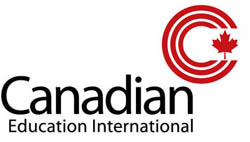 CEI Indonesia